Publicado en  el 06/11/2015 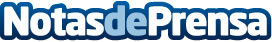 Ya a la venta “Ámame como soy”, el nuevo álbum de Niña Pastori!Niña Pastori edita hoy su nuevo álbum 'Ámame como soy' y anuncia las primeras fechas de su gira | Un álbum en el que se aproxima a los sonidos latinos con nuevas joyas presentadasm tres temas inéditos y las colaboraciones de Rubén Blades, Juan Luís Guerra, Pancho Céspedes y Sara BarasDatos de contacto:Nota de prensa publicada en: https://www.notasdeprensa.es/ya-a-la-venta-amame-como-soy-el-nuevo-album-de_1 Categorias: Música http://www.notasdeprensa.es